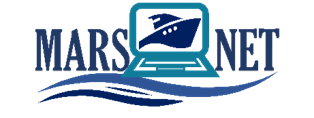 MARITIME FACULTY Maritime Transportation Engineering DepartmentCourse Catalogue FormRelationship between the Course and the Curricula of Maritime Transportation Engineering          1: Small, 2: Partial, 3: FullProgram Outcomes & Course Outcomes Connectivity MatrixIssue Date : Revision Date:- Revision Number: -Faculty Board Decision Number: Course Name: Ship Handling & ManoeuvringCourse Name: Ship Handling & ManoeuvringCourse Name: Ship Handling & ManoeuvringCourse Name: Ship Handling & ManoeuvringCourse Name: Ship Handling & ManoeuvringDegree: BachelorDegree: BachelorDegree: BachelorDegree: BachelorDegree: BachelorCodeYear/SemesterLocal CreditsECTS CreditsECTS CreditsCourse Implementation, Hours/WeekCourse Implementation, Hours/WeekCourse Implementation, Hours/WeekCourse Implementation, Hours/WeekCourse Implementation, Hours/WeekCodeYear/SemesterLocal CreditsECTS CreditsECTS CreditsCourseCourseTutorial Tutorial WorkshopMTE 005S2/2 (Spring)25511--1DepartmentDepartmentMaritime Transportation Engineering Maritime Transportation Engineering Maritime Transportation Engineering Maritime Transportation Engineering Maritime Transportation Engineering Maritime Transportation Engineering Maritime Transportation Engineering Maritime Transportation Engineering InstructorsInstructorsContact InformationContact InformationOffice HoursOffice HoursWeb page Web page https://www.marplat.eu https://www.marplat.eu https://www.marplat.eu https://www.marplat.eu https://www.marplat.eu https://www.marplat.eu https://www.marplat.eu https://www.marplat.eu Course TypeCourse Type Elective Elective ElectiveCourse LanguageCourse LanguageEnglishEnglishEnglishCourse PrerequisitesCourse Prerequisites At discretion of each partner university At discretion of each partner university At discretion of each partner university At discretion of each partner university At discretion of each partner university At discretion of each partner university At discretion of each partner university At discretion of each partner universityCourse Category by Content, %Course Category by Content, %Basic SciencesBasic SciencesEngineering ScienceEngineering ScienceEngineering DesignEngineering DesignHumanitiesHumanitiesCourse Category by Content, %Course Category by Content, %20205050--3030Course DescriptionCourse DescriptionThis course forms part of the proposed Modular Framework for vocational and professional qualification based on a degree program in Maritime Transportation Engineering. This unit develops themes introduced in Navigational Watch and is about statutory and international requirements regarding navigation, navigational equipment, the qualifications and fitness of watch-keeping personnel, and the drills for emergencies.  It also covers establishing watch-keeping arrangements and the procedures to follow when manoeuvring and handling the ship in all conditions.  The Programme gives trainees in-depth expertise in managing a ship as a Deck Officer and ultimately as the captain of the vessel.  The specific emphasis is upon ship handling procedures during manoeuvres. This course forms part of the proposed Modular Framework for vocational and professional qualification based on a degree program in Maritime Transportation Engineering. This unit develops themes introduced in Navigational Watch and is about statutory and international requirements regarding navigation, navigational equipment, the qualifications and fitness of watch-keeping personnel, and the drills for emergencies.  It also covers establishing watch-keeping arrangements and the procedures to follow when manoeuvring and handling the ship in all conditions.  The Programme gives trainees in-depth expertise in managing a ship as a Deck Officer and ultimately as the captain of the vessel.  The specific emphasis is upon ship handling procedures during manoeuvres. This course forms part of the proposed Modular Framework for vocational and professional qualification based on a degree program in Maritime Transportation Engineering. This unit develops themes introduced in Navigational Watch and is about statutory and international requirements regarding navigation, navigational equipment, the qualifications and fitness of watch-keeping personnel, and the drills for emergencies.  It also covers establishing watch-keeping arrangements and the procedures to follow when manoeuvring and handling the ship in all conditions.  The Programme gives trainees in-depth expertise in managing a ship as a Deck Officer and ultimately as the captain of the vessel.  The specific emphasis is upon ship handling procedures during manoeuvres. This course forms part of the proposed Modular Framework for vocational and professional qualification based on a degree program in Maritime Transportation Engineering. This unit develops themes introduced in Navigational Watch and is about statutory and international requirements regarding navigation, navigational equipment, the qualifications and fitness of watch-keeping personnel, and the drills for emergencies.  It also covers establishing watch-keeping arrangements and the procedures to follow when manoeuvring and handling the ship in all conditions.  The Programme gives trainees in-depth expertise in managing a ship as a Deck Officer and ultimately as the captain of the vessel.  The specific emphasis is upon ship handling procedures during manoeuvres. This course forms part of the proposed Modular Framework for vocational and professional qualification based on a degree program in Maritime Transportation Engineering. This unit develops themes introduced in Navigational Watch and is about statutory and international requirements regarding navigation, navigational equipment, the qualifications and fitness of watch-keeping personnel, and the drills for emergencies.  It also covers establishing watch-keeping arrangements and the procedures to follow when manoeuvring and handling the ship in all conditions.  The Programme gives trainees in-depth expertise in managing a ship as a Deck Officer and ultimately as the captain of the vessel.  The specific emphasis is upon ship handling procedures during manoeuvres. This course forms part of the proposed Modular Framework for vocational and professional qualification based on a degree program in Maritime Transportation Engineering. This unit develops themes introduced in Navigational Watch and is about statutory and international requirements regarding navigation, navigational equipment, the qualifications and fitness of watch-keeping personnel, and the drills for emergencies.  It also covers establishing watch-keeping arrangements and the procedures to follow when manoeuvring and handling the ship in all conditions.  The Programme gives trainees in-depth expertise in managing a ship as a Deck Officer and ultimately as the captain of the vessel.  The specific emphasis is upon ship handling procedures during manoeuvres. This course forms part of the proposed Modular Framework for vocational and professional qualification based on a degree program in Maritime Transportation Engineering. This unit develops themes introduced in Navigational Watch and is about statutory and international requirements regarding navigation, navigational equipment, the qualifications and fitness of watch-keeping personnel, and the drills for emergencies.  It also covers establishing watch-keeping arrangements and the procedures to follow when manoeuvring and handling the ship in all conditions.  The Programme gives trainees in-depth expertise in managing a ship as a Deck Officer and ultimately as the captain of the vessel.  The specific emphasis is upon ship handling procedures during manoeuvres. This course forms part of the proposed Modular Framework for vocational and professional qualification based on a degree program in Maritime Transportation Engineering. This unit develops themes introduced in Navigational Watch and is about statutory and international requirements regarding navigation, navigational equipment, the qualifications and fitness of watch-keeping personnel, and the drills for emergencies.  It also covers establishing watch-keeping arrangements and the procedures to follow when manoeuvring and handling the ship in all conditions.  The Programme gives trainees in-depth expertise in managing a ship as a Deck Officer and ultimately as the captain of the vessel.  The specific emphasis is upon ship handling procedures during manoeuvres. Course Objectives Course Objectives 1. Establish watch-keeping arrangements and operational and safety procedures to comply with statutory and international requirements regarding navigation2. Explain internal and external factors affecting ship manoeuvre. 3. Explain ship manoeuvre in restricted waters and condensed traffic areas. 4. Explain manoeuvres for anchorage and boarding 5. Explain how to manoeuvre and handle the ship in emergencies. 1. Establish watch-keeping arrangements and operational and safety procedures to comply with statutory and international requirements regarding navigation2. Explain internal and external factors affecting ship manoeuvre. 3. Explain ship manoeuvre in restricted waters and condensed traffic areas. 4. Explain manoeuvres for anchorage and boarding 5. Explain how to manoeuvre and handle the ship in emergencies. 1. Establish watch-keeping arrangements and operational and safety procedures to comply with statutory and international requirements regarding navigation2. Explain internal and external factors affecting ship manoeuvre. 3. Explain ship manoeuvre in restricted waters and condensed traffic areas. 4. Explain manoeuvres for anchorage and boarding 5. Explain how to manoeuvre and handle the ship in emergencies. 1. Establish watch-keeping arrangements and operational and safety procedures to comply with statutory and international requirements regarding navigation2. Explain internal and external factors affecting ship manoeuvre. 3. Explain ship manoeuvre in restricted waters and condensed traffic areas. 4. Explain manoeuvres for anchorage and boarding 5. Explain how to manoeuvre and handle the ship in emergencies. 1. Establish watch-keeping arrangements and operational and safety procedures to comply with statutory and international requirements regarding navigation2. Explain internal and external factors affecting ship manoeuvre. 3. Explain ship manoeuvre in restricted waters and condensed traffic areas. 4. Explain manoeuvres for anchorage and boarding 5. Explain how to manoeuvre and handle the ship in emergencies. 1. Establish watch-keeping arrangements and operational and safety procedures to comply with statutory and international requirements regarding navigation2. Explain internal and external factors affecting ship manoeuvre. 3. Explain ship manoeuvre in restricted waters and condensed traffic areas. 4. Explain manoeuvres for anchorage and boarding 5. Explain how to manoeuvre and handle the ship in emergencies. 1. Establish watch-keeping arrangements and operational and safety procedures to comply with statutory and international requirements regarding navigation2. Explain internal and external factors affecting ship manoeuvre. 3. Explain ship manoeuvre in restricted waters and condensed traffic areas. 4. Explain manoeuvres for anchorage and boarding 5. Explain how to manoeuvre and handle the ship in emergencies. 1. Establish watch-keeping arrangements and operational and safety procedures to comply with statutory and international requirements regarding navigation2. Explain internal and external factors affecting ship manoeuvre. 3. Explain ship manoeuvre in restricted waters and condensed traffic areas. 4. Explain manoeuvres for anchorage and boarding 5. Explain how to manoeuvre and handle the ship in emergencies. Course Learning Outcomes Course Learning Outcomes Trainees passing the course successfully will acquire knowledge and skills as listed below and will be able to.1. Apply watch-keeping arrangements and operational and safety procedures to comply with statutory and international requirements regarding navigation2. Estimate internal and external factors affecting ship manoeuvre and take necessary actions 3. Conduct ship manoeuvres in restricted waters and condensed traffic areas. 4. Apply manoeuvres for anchorage and boarding 5. Conduct manoeuvres and handle the ship in emergenciesTrainees passing the course successfully will acquire knowledge and skills as listed below and will be able to.1. Apply watch-keeping arrangements and operational and safety procedures to comply with statutory and international requirements regarding navigation2. Estimate internal and external factors affecting ship manoeuvre and take necessary actions 3. Conduct ship manoeuvres in restricted waters and condensed traffic areas. 4. Apply manoeuvres for anchorage and boarding 5. Conduct manoeuvres and handle the ship in emergenciesTrainees passing the course successfully will acquire knowledge and skills as listed below and will be able to.1. Apply watch-keeping arrangements and operational and safety procedures to comply with statutory and international requirements regarding navigation2. Estimate internal and external factors affecting ship manoeuvre and take necessary actions 3. Conduct ship manoeuvres in restricted waters and condensed traffic areas. 4. Apply manoeuvres for anchorage and boarding 5. Conduct manoeuvres and handle the ship in emergenciesTrainees passing the course successfully will acquire knowledge and skills as listed below and will be able to.1. Apply watch-keeping arrangements and operational and safety procedures to comply with statutory and international requirements regarding navigation2. Estimate internal and external factors affecting ship manoeuvre and take necessary actions 3. Conduct ship manoeuvres in restricted waters and condensed traffic areas. 4. Apply manoeuvres for anchorage and boarding 5. Conduct manoeuvres and handle the ship in emergenciesTrainees passing the course successfully will acquire knowledge and skills as listed below and will be able to.1. Apply watch-keeping arrangements and operational and safety procedures to comply with statutory and international requirements regarding navigation2. Estimate internal and external factors affecting ship manoeuvre and take necessary actions 3. Conduct ship manoeuvres in restricted waters and condensed traffic areas. 4. Apply manoeuvres for anchorage and boarding 5. Conduct manoeuvres and handle the ship in emergenciesTrainees passing the course successfully will acquire knowledge and skills as listed below and will be able to.1. Apply watch-keeping arrangements and operational and safety procedures to comply with statutory and international requirements regarding navigation2. Estimate internal and external factors affecting ship manoeuvre and take necessary actions 3. Conduct ship manoeuvres in restricted waters and condensed traffic areas. 4. Apply manoeuvres for anchorage and boarding 5. Conduct manoeuvres and handle the ship in emergenciesTrainees passing the course successfully will acquire knowledge and skills as listed below and will be able to.1. Apply watch-keeping arrangements and operational and safety procedures to comply with statutory and international requirements regarding navigation2. Estimate internal and external factors affecting ship manoeuvre and take necessary actions 3. Conduct ship manoeuvres in restricted waters and condensed traffic areas. 4. Apply manoeuvres for anchorage and boarding 5. Conduct manoeuvres and handle the ship in emergenciesTrainees passing the course successfully will acquire knowledge and skills as listed below and will be able to.1. Apply watch-keeping arrangements and operational and safety procedures to comply with statutory and international requirements regarding navigation2. Estimate internal and external factors affecting ship manoeuvre and take necessary actions 3. Conduct ship manoeuvres in restricted waters and condensed traffic areas. 4. Apply manoeuvres for anchorage and boarding 5. Conduct manoeuvres and handle the ship in emergenciesInstructional Methods and TechniquesInstructional Methods and TechniquesLecturing and Simulator StudiesLecturing and Simulator StudiesLecturing and Simulator StudiesLecturing and Simulator StudiesLecturing and Simulator StudiesLecturing and Simulator StudiesLecturing and Simulator StudiesLecturing and Simulator StudiesTutorial PlaceTutorial PlaceClassroom and SimulatorClassroom and SimulatorClassroom and SimulatorClassroom and SimulatorClassroom and SimulatorClassroom and SimulatorClassroom and SimulatorClassroom and SimulatorCo-term ConditionCo-term Condition------------------------TextbookTextbookUnit Handout, PowerPoint SlidesBowditch, N. The American Practical  Navigator. Defence Mapping AgencyUnit Handout, PowerPoint SlidesBowditch, N. The American Practical  Navigator. Defence Mapping AgencyUnit Handout, PowerPoint SlidesBowditch, N. The American Practical  Navigator. Defence Mapping AgencyUnit Handout, PowerPoint SlidesBowditch, N. The American Practical  Navigator. Defence Mapping AgencyUnit Handout, PowerPoint SlidesBowditch, N. The American Practical  Navigator. Defence Mapping AgencyUnit Handout, PowerPoint SlidesBowditch, N. The American Practical  Navigator. Defence Mapping AgencyUnit Handout, PowerPoint SlidesBowditch, N. The American Practical  Navigator. Defence Mapping AgencyUnit Handout, PowerPoint SlidesBowditch, N. The American Practical  Navigator. Defence Mapping AgencyOther ReferencesOther ReferencesSTCW Table A-II/1 Competence: 1.2. Maintain a Safe Navigational Watch,  1.9 Manoeuvre the ship  Bridge Procedures GuideCOLREGIALA Buoyage, SystemSTCW Table A-II/1 Competence: 1.2. Maintain a Safe Navigational Watch,  1.9 Manoeuvre the ship  Bridge Procedures GuideCOLREGIALA Buoyage, SystemSTCW Table A-II/1 Competence: 1.2. Maintain a Safe Navigational Watch,  1.9 Manoeuvre the ship  Bridge Procedures GuideCOLREGIALA Buoyage, SystemSTCW Table A-II/1 Competence: 1.2. Maintain a Safe Navigational Watch,  1.9 Manoeuvre the ship  Bridge Procedures GuideCOLREGIALA Buoyage, SystemSTCW Table A-II/1 Competence: 1.2. Maintain a Safe Navigational Watch,  1.9 Manoeuvre the ship  Bridge Procedures GuideCOLREGIALA Buoyage, SystemSTCW Table A-II/1 Competence: 1.2. Maintain a Safe Navigational Watch,  1.9 Manoeuvre the ship  Bridge Procedures GuideCOLREGIALA Buoyage, SystemSTCW Table A-II/1 Competence: 1.2. Maintain a Safe Navigational Watch,  1.9 Manoeuvre the ship  Bridge Procedures GuideCOLREGIALA Buoyage, SystemSTCW Table A-II/1 Competence: 1.2. Maintain a Safe Navigational Watch,  1.9 Manoeuvre the ship  Bridge Procedures GuideCOLREGIALA Buoyage, SystemHomework & ProjectsHomework & ProjectsEach group will prepare simple passage planning which will be used during simulator exercise as directed by the lecturer.Each group will prepare simple passage planning which will be used during simulator exercise as directed by the lecturer.Each group will prepare simple passage planning which will be used during simulator exercise as directed by the lecturer.Each group will prepare simple passage planning which will be used during simulator exercise as directed by the lecturer.Each group will prepare simple passage planning which will be used during simulator exercise as directed by the lecturer.Each group will prepare simple passage planning which will be used during simulator exercise as directed by the lecturer.Each group will prepare simple passage planning which will be used during simulator exercise as directed by the lecturer.Each group will prepare simple passage planning which will be used during simulator exercise as directed by the lecturer.Laboratory WorkLaboratory WorkSimulator ExerciseSimulator ExerciseSimulator ExerciseSimulator ExerciseSimulator ExerciseSimulator ExerciseSimulator ExerciseSimulator ExerciseComputer UseComputer UseBridge and ARPA Radar simulators and Stand Alone Computers simulator (for LO 4 and 5), PowerPoint for lecturingBridge and ARPA Radar simulators and Stand Alone Computers simulator (for LO 4 and 5), PowerPoint for lecturingBridge and ARPA Radar simulators and Stand Alone Computers simulator (for LO 4 and 5), PowerPoint for lecturingBridge and ARPA Radar simulators and Stand Alone Computers simulator (for LO 4 and 5), PowerPoint for lecturingBridge and ARPA Radar simulators and Stand Alone Computers simulator (for LO 4 and 5), PowerPoint for lecturingBridge and ARPA Radar simulators and Stand Alone Computers simulator (for LO 4 and 5), PowerPoint for lecturingBridge and ARPA Radar simulators and Stand Alone Computers simulator (for LO 4 and 5), PowerPoint for lecturingBridge and ARPA Radar simulators and Stand Alone Computers simulator (for LO 4 and 5), PowerPoint for lecturingOther ActivitiesOther Activities5 video tutorials shall be recorded in the simulator/lab from the selected practical training activities, Group Discussions5 video tutorials shall be recorded in the simulator/lab from the selected practical training activities, Group Discussions5 video tutorials shall be recorded in the simulator/lab from the selected practical training activities, Group Discussions5 video tutorials shall be recorded in the simulator/lab from the selected practical training activities, Group Discussions5 video tutorials shall be recorded in the simulator/lab from the selected practical training activities, Group Discussions5 video tutorials shall be recorded in the simulator/lab from the selected practical training activities, Group Discussions5 video tutorials shall be recorded in the simulator/lab from the selected practical training activities, Group Discussions5 video tutorials shall be recorded in the simulator/lab from the selected practical training activities, Group DiscussionsAssessment CriteriaActivitiesQuantityEffects on Grading, %Assessment CriteriaAttendanceAssessment CriteriaMidterm130Assessment CriteriaQuiz210Assessment CriteriaHomework210Assessment CriteriaTerm Paper/ProjectAssessment CriteriaLaboratory WorkAssessment CriteriaPracticesAssessment CriteriaTutorial Assessment CriteriaSeminarAssessment CriteriaPresentationAssessment CriteriaField StudyAssessment CriteriaFinal Exam150Assessment CriteriaTOTAL100Assessment CriteriaEffects of Midterm on Grading, %50Assessment CriteriaEffects of Final on Grading, %50Assessment CriteriaTOTAL100ECTS/WORKLOAD TABLEActivitiesCount HoursTotal WorkloadECTS/WORKLOAD TABLELecture 7214ECTS/WORKLOAD TABLEMidterm11010ECTS/WORKLOAD TABLEQuiz2510ECTS/WORKLOAD TABLEHomework 210                 20 ECTS/WORKLOAD TABLETerm Paper/ProjectECTS/WORKLOAD TABLELaboratory WorkECTS/WORKLOAD TABLEPractices7535ECTS/WORKLOAD TABLETutorial 7214ECTS/WORKLOAD TABLESeminarECTS/WORKLOAD TABLEPresentation5210ECTS/WORKLOAD TABLEField StudyECTS/WORKLOAD TABLEFinal Exam11010ECTS/WORKLOAD TABLETotal Workload                123ECTS/WORKLOAD TABLETotal Workload/25123/25ECTS/WORKLOAD TABLECourse ECTS Credits5WeekTOPICSCourse Outcomes1 Establish watch-keeping arrangements and operational and safety procedures to comply with statutory and international requirements regarding navigationStatutory and international requirements regarding navigation, navigational equipment and Select position fixing methods from those availableSelection of appropriate primary and secondary position fixing methods depending on circumstances and conditions. Intervals between fixesReliability of fixes. Use of systems for the continuous monitoring of positioningI2Establish watch-keeping arrangements and operational and safety procedures to comply with statutory and international requirements regarding navigationLimitations and guidelines for passage planning and selection of routeProcedures and checks prior to arrival and before sailing and on approaching the areas of high traffic density or navigational hazards on routePositive reporting of readiness regarding cargo security, watertight integrity, engines, communication equipment, navigation equipmentI3Estimate internal and external factors affecting ship manoeuvre and take necessary actionsManoeuvre and handle the shipShip design features affecting the manoeuvrability including:          Propulsion systems and configurations	      Steering devices          ThrustersII4Estimate internal and external factors affecting ship manoeuvre and take necessary actions Manoeuvring data for a range of ship types          Stopping distances and emergency stops          Turning circles          Speeds at various RPM, critical and minimum engine speedsII5Estimate internal and external factors affecting ship manoeuvre and take necessary actions- Manoeuvring data for a range of ship types          Stopping distances and emergency stops          Turning circles          Speeds at various RPM, critical and minimum engine speedsII6Estimate internal and external factors affecting ship manoeuvre and take necessary actionsOther factors affecting manoeuvrability include:          Trim, list, and draft          Shallow water effects          Bow and stern wave effects          Interaction          Weather and tidal conditionsII7Explain ship manoeuvre in restricted waters and condensed traffic areas The procedures relating to Manoeuvring in routine circumstances include:	Picking up and dropping a pilot	In the vicinity of offshore installations	Operating with tugs and small craft	Operating with helicopters	Heavy weather including a TRS	III8Explain ship manoeuvre in restricted waters and condensed traffic areas The procedures relating to manoeuvring in routine circumstances include:            Narrow channels            In or near ice            When affected by ice accretion            In or near VTS and TSSIII9Explain manoeuvres for anchoring and berthing Manoeuvring procedures when berthing and unberthing, in all conditions of wind, current and tidal stream, with and without tugs:            At the fixed pier, jetty, and single or multi buoy moorings            Entering and leaving locks and dry docks            Warping along jetties            Turning short round            Berthing alongside other vessels including for lightening operationsIV10Explain manoeuvres for anchoring and berthingThe procedures when manoeuvring the vessel for anchoring In all conditions of wind, current and tidal stream            Single and multi-anchor operations            Use of anchor when berthing            Turning on an anchor            Dragging anchor and countermeasures Weighing and leaving the anchorageIV11Conduct manoeuvres and handle the ship in emergenciesThe procedures relating to manoeuvring in emergencies include:ManoverboardLaunch and recovery of survival/rescue craftV12Conduct manoeuvres and handle the ship in emergenciesThe procedures relating to manoeuvring in emergencies include:           Collision BeachingIV13Conduct manoeuvres and handle the ship in emergenciesThe procedures relating to manoeuvring in emergencies include:           Loss of propulsion and/or steering           Emergency towing           Use of anchor in emergencyV14Conduct manoeuvres and handle the ship in emergenciesThe procedures relating to manoeuvring in emergencies include: SAR situationsvProgram OutcomesLevel of ContributionLevel of ContributionLevel of ContributionProgram Outcomes123aAn ability to apply knowledge of mathematics, science, and engineeringXbAn ability to design and conduct experiments, as well as to analyse and interpret dataXcAn ability to design a system, component or process to meet desired needsXdAbility to function on multi-disciplinary teamsXeAn ability to identify, formulate, and solve engineering problemsfAn understanding of professional and ethical responsibilityXgAn ability to communicate effectivelyXhThe broad education necessary to understand the impact of engineering solutions in a global and societal contextiA recognition of the need for, and an ability to engage in life-long learningXjA knowledge of contemporary issuesXkAn ability to use the techniques, skills and modern engineering tools necessary for engineering practicelAn ability to apply legal, societal and environmental knowledge in maritime transport and in all respective modes of transport operations.XmAn ability to interpret and analysis of the data regarding maritime management and operations, recognition and solution of problems for the decision-making process.XCourseOutcomesIIIIIIIVVProgram OutcomesIIIIIIIVVabcdefghijklmPrepared byDateSignature